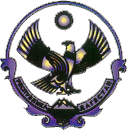 Муниципальное казенное дошкольное образовательноеучреждение «Детский сад №1 с. Сергокала»Сергокалинского района368510, с. Сергокала ул. 317 Стрелковой дивизии № 11, тел. 8 (964) 010 76 56ОКПО 25122566,  ОГРН 1020502335160,  ИНН/КПП 0527003053/052701001Сценарий спортивного праздника на улице«Проводы зимы в детском саду»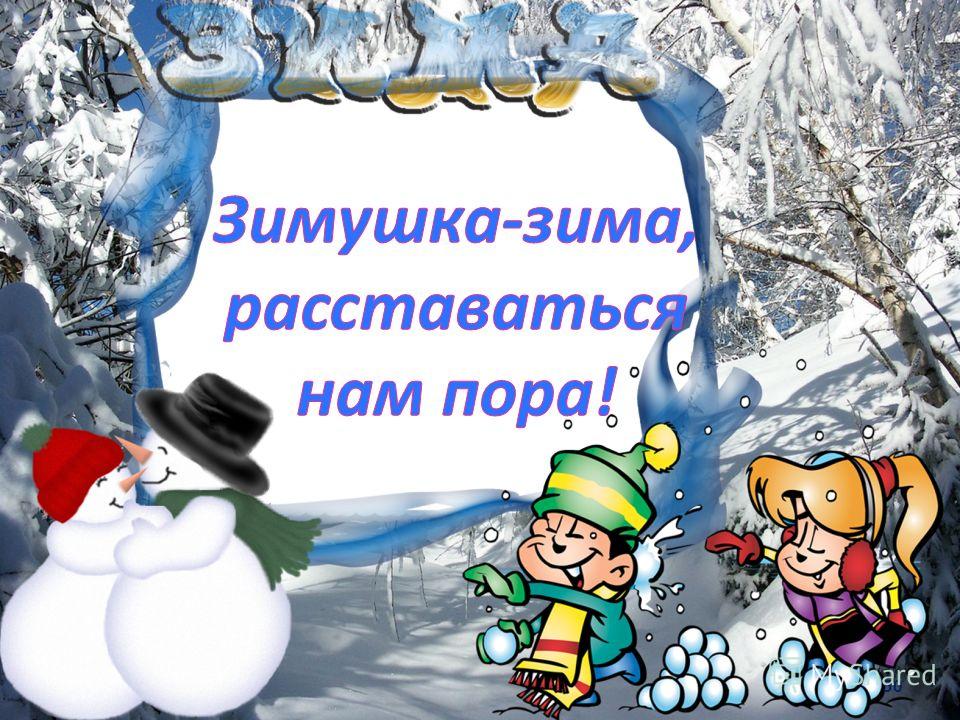                                       Составила: Дарсамова З.С.                                             Инструктор по физ.воспитаниюЦель: формировать положительное отношение к занятиям физической культурой.Задачи:1. Продолжать развивать физические качества дошкольников: силу, выносливость, быстроту, смелость, ловкость, уверенность, умение ориентироваться в пространстве.2. Воспитывать чувства товарищества, сопереживания и ответственности.3. Способствовать созданию положительного эмоционального настроения у детей.Оборудование: 2 дуги, 2 хоккейные клюшки, 2 мяча малого размера, бубен, гармонь, макет солнца, 36 лучей солнца, сундучок с письмом и маршрутными листами, 3 обруча, обруч с лентами. Костюмы: Бабы-Яги, Скоморохи, Петрушки, Медведя, Лисы, Снеговика, Весны.                                                          Ход праздникаЗазывалы собирают детей на площадке  (поют частушки под аккомпанемент гармони)Дети стоят в кругу1-й зазывала: Эй, ребята-дошколята!Мерзнут руки, мерзнет нос?Постарался же сегодняСтарый Дедушка Мороз!2-й зазывала: К нам на праздник поспешитеЗиму снежную провожать,Весну красную встречать,Веселиться да играть!1-й зазывала: Ну-ка, гармошка, поиграй,Всех детишек собирай!     Проведем спортивный праздник,Пусть сердит Мороз-проказник!2-й зазывала: Показать свое умение,И сноровку, и терпение,Всех на праздник мы зовем,Приходите, очень ждем!1-й зазывала: К нам на праздник не шутя,Вихри снежные крутя,Издалека – далекаПосылка вот пришла!1-й зазывала: Это Зимушка - Зима, наверное, нам ее отправила! (открывает сундучок) Что за диво! Вот это да! Это же письмо, мои друзья.Читает письмо:Здравствуйте дети! Пишет вам Зима. Вы хотите, чтобы к вам Весна пришла? А я ее не хочу так быстро пускать! И приготовила для вас испытания, если справитесь с моими заданиями, соберете лучики на солнышко, тогда так и быть уступлю свое место Весне-Красне! Задания у меня не простые! Справиться с ними могут только самые ловкие, быстрые и внимательные!(2-й зазывала показывает макет грустного солнца без лучей)Чтобы хоть немного помочь вам справиться с заданиями, отправляю вам   маршрутные листы, которые помогут быстрее найти лучики солнца!(Раздает каждой группе маршрутные листы).Дети отправляются в путь по остановкам.1 остановка «Царство Бабы-Яги»Главное действующее лицо Баба-ЯгаБаба Яга:  Здравствуйте! Зачем ко мне пожаловали!Дети отвечаютБаба Яга:   Солнца лучик есть у меня, но просто так я его не отдам! Вот я, бабушка Яга, деревянная нога,Тыщу лет себе живу, а со спортом всё дружу!Из спортивной жизни всей обожаю я хоккей!Мне бы клюшку да ворота,Шайбу так забить охота!А вот и клюшки и ворота!Хотите, я вас дети научу! Баба Яга забивает мяч в ворота  (дугу)Проводится эстафета «Забей мяч» - дети делятся на две команды. Один ребёнок из команды берёт клюшку и катит мяч к воротам (дуга)  забивает его. Затем возвращается к команде и передаёт эстафету.Баба Яга: Ну, настоящие хоккеисты!Ну, молодцы! Какие спортивные дети!Вы самые смелые дети на свете (делает вид, что ищет метлу)Ой, метелочка моя, Потеряла я тебя! (находит метелку)Хорошо, что ты нашлась!Наигрались здесь мы всласть! (делает вид, что разговаривает с ней)Что? Еще одна игра? (обращаясь к детям)Поиграем, детвора?Игра «Метёлка волнуется» (на основе игры «Море волнуется»)Метёлка волнуется – раз!Метёлка волнуется – два!Метёлка волнуется – три!Лесная фигура замри!Ой, какие лесные фигуры получились! (Игра проводится 2-3 раза)Баба Яга:  Молодцы! С моим заданием справились! Награжу вас  (отдает от солнца лучик)2 остановка «Берлога медведя»Главное действующее лицо МедведьМедведь: Я мишка косолапый!Всю зиму я проспал! (зевает)А что скажите, дети, уже пришла весна!Дети отвечают.Медведь: Еще не пришла? Но уже идет!Как хорошо, что вы меня разбудили!Вовремя успели, а то я все проспал бы!А давайте вместе поиграем!Игра «У медведя во бору»Дети идут в лес за грибами, ягодами и напевают песенку:У медведя во боруГрибы, ягоды беру!А медведь не спитИ на нас рычит!                     (Игра проводится 2-3 раза)     Медведь: Устали?Дети отвечаютМедведь: Продолжаем играть?Игра «Медведь в берлоге»Дети выстраиваются в круг, берутся за руки, ходят по кругу и произносят слова стихотворения:Как на горке снег, снег,И под горкой снег, снег,И на елке снег, снег,И под елкой снег, снег.А под снегом спит медведь. (И.Токмакова)Медведь садится в центре круга и делает вид, что спит.После того как прозвучат последние слова стихотворения, дети останавливаются, расцепляют руки и замирают в любых позах. Медведь просыпается, ходит по кругу, следит, не пошевелится ли кто-нибудь из детей. Ребенок, который пошевелился, попадает к Медведю в берлогу.(Игра проводится 2-3раза)Медведь: Повеселили вы меня! Я вам за это лучик солнца подарю!3 остановка «В гостях у Петрушки»Главное действующее лицо ПетрушкаДети становятся в круг. Петрушка с детьми проводит разминку (выполняется по показу):Мы похлопаем в ладоши раз, два, три, четыре, пять (дети хлопают).Мы потопаем немножко раз, два, три, четыре, пять (дети топают).Мы наклонимся сейчас (2 наклона вперед).И подпрыгнем 8 раз (8 прыжков).Быстро мы идем вперед (3 шага вперед).И назад быстрей топ-топ (3 шага назад).Петрушка: Вот мы размялись и разогрелись!А теперь посмотрим кто из вас самый быстрый!Кто дальше всех сможет с горки прокатиться!Проводится эстафета «Кто дальше скатится с горы» (Катание с горки по 2-3 раза). В завершении Петрушка вручает детям лучик солнца4 остановка «У лисички-сестрички»Главное действующее лицо ЛисаЛиса: Сколько ребятишек ко мне пришли! Вы пришли со мной играть!Дети отвечают.Лиса: Поиграете со мной, а я вас щедро награжу!Игра «Веселый бубен»Дети встают в круг передают из рук в руки бубен, произносят слова потешки:Ты беги, веселый бубен,Быстро-быстро по рукам!У кого веселый бубен,Тот в кругу станцует нам!   Ребенок, на котором заканчивается потешка, танцует в кругу (повторяется 3-4 раза)Игра «Лисичка в избушке»На площадке рисуется две линии, одна из которых - курятник. На противоположной стороне площадки помечают норку для лисички. Середина площадки - двор. Лиса в норке, остальные дети - "куры". Они ходят по двору, притворяются, что ищут зерна. На сигнал "лисица!" куры убегают в курятник, прячутся от лисы. Лиса ловит курочек - тех, кто не успел убежать. (Игра повторяется 3-4 раза)Лиса дарит детям лучик солнца.5 остановка «Город снеговика»Главное действующее лицо СнеговикСнеговик: Человек я непростой:Появляюсь я зимой,А весной я исчезаю,Потому что быстро таю.Узнали кто я!Мне сказали, здесь живут ребята-дошколята,Которые отличаются свой ловкостью,Быстрым бегом и попадают точно в цель.Так ли это?Дети отвечают.Снеговик: Спорить с вами я не буду,Лучше посмотрю, какие вы на деле!Проводится эстафета «Попади в цель» Снеговик держит обруч. На расстояние 1,5-2 м дети выстраиваются в одну колонну, каждому ребенку дается по 2-3 снежка (приготовленные заранее).Снеговик: И правда ловкие, и правдаТочно в цель попадают.А вот как вы бегаете, я не знаю.Сейчас и это проверю!	Игра «Два мороза». Снеговик выбирает себе помощникаНа противоположных сторонах площадки отмечают линиями два дома. Играющие располагаются в одном доме. Выбираются водящие – они морозы, которые встают на середине зала.Мы два брата молодые,Два мороза удалые:Я — мороз Красный нос,Я — мороз Синий носКто из вас решитсяВ путь дороженьку пуститься?Все дети хором отвечают:Не боимся мы угрозИ не страшен нам мороз!Дети перебегают на другую сторону, а морозы их морозят, не выходя из своего царства. (Игра повторяется 2-3 раза)Снеговик: Молодцы, дети! Достойны вы награды! Награждаю вас лучиком солнца!6 остановка «В гостях у Скомороха»Главное действующее лицо Скоморох.Скоморох: Дети, я слышал, что Весна к нам никак прийти не может?Дети отвечают.Скоморох: Так давайте быстрее пройдем испытания.Эстафета «Пролезь в обруч». Играющие делятся на две команды и становятся параллельно друг другу на расстоянии 6 шагов. Первый, стоящий в команде ребенок держит на вытянутых вперед руках обручи. По команде ведущего дети стараются как можно скорее пролезть в обруч и передать его следующему члену команды, тот проделывает то же самое и т. д.Выигрывает та команда, которая быстрее справится с этой задачей.Игра «Карусель» Дети делятся на 2 группы. Первая группа берется за ленточки, со словами идут по кругу —Еле, еле, еле, елеЗавертелись карусели.А потом, потом, потомВсе бегом, бегом, бегом.Тише, тише, не спешитеКарусель остановите.Раз, два, раз, дваВот и кончилась игра.Затем катаются на карусели остальные дети.Скоморох отдает детям лучик солнцаПосле всех пройдённых испытаний дети собираются на площадке.Зазывалы собирают у всех лучики и прикрепляют к солнцу!1-й зазывала: Какое солнышко у нас появилось! Какое оно веселое и как ярко светит! Дети, как вы думаете, справились мы с заданием, которое нам Зимушка-Зима приготовила?Дети отвечают.2-й зазывала: Внимание! Внимание!Слово дайте мне. Идет красавица ВеснаНавстречу Зимушке – Зиме!Как на весенние имениныСобрались мы в кружок большой,Прошли мы все испытания,Что Зимушка-Зима нам приготовила!Приходи Весна скорей,Нас теплом своим согрей!Выходит Весна.Весна: Здравствуйте, красны девицы и добры молодцы! Здравствуй, красное солнышко! Как же рада, что я к вам пришла, наконец! На Руси всегда любили соревнования не только в силе и ловкости, но и в остроте ума. Поэтому, послушайте, ребятки, мои весенние загадки!Лежал, лежал,Да в речку побежал (Снег)Дружно ударились рыбы об лед,И на реке начался … (ледоход)Деревянные дворцы,Кто же там живет? (Скворцы)Он всю зиму в шубе спал,Лапу бурую сосал.А, проснувшись, стал реветь.Этот зверь лесной… (Медведь)     5.  Синенькая шубенка весь мир покрыла (Небо)6.  Крупно, дробно зачастил, всю землю напоил (Дождь)7.  Гуляет в поле, да не конь,     Летает на воле, да не птица. (Ветер)8. Раскинулся золотой мост    На семь сел, на семь верст. (Радуга)Весна: Дети, а на память о нашей встрече я хочу вам подарить такие замечательные цветочки, (раздает раскраски) над которыми вам придётся потрудиться и тогда они наполнятся веселыми красками и весенним солнцем!2-й зазывала: Мы заканчиваем праздник,До свиданья, детвора!На прощанье пожелаем:Быть здоровыми всегда.Дети расходятся.